GULBENES NOVADA DOMES LĒMUMSGulbenēPar sociālā dzīvokļa Nr.27 izīrēšanu sociālajā dzīvojamajā mājā „Blomīte”, Ozolkalns, Beļavas pagasts, Gulbenes novads	Gulbenes novada pašvaldības dokumentu vadības sistēmā 2023.gada 6.decembrī ar reģistrācijas numuru GND/5.4/23/2428-B reģistrēts […] (turpmāk – iesniedzējs), deklarētā dzīvesvieta: […], 2023.gada 6.decembra iesniegums, kurā izteikts lūgums izīrē dzīvojamo telpu Nr.27, kas atrodas sociālajā dzīvojamajā mājā „Blomīte”, Ozolkalnā, Beļavas pagastā, Gulbenes novadā.Iesniedzējs, pamatojoties uz Gulbenes novada domes 2022.gada 24.februāra sēdē pieņemto lēmumu Nr.GND/2022/167 (protokols Nr.4;57.p.), reģistrēts Gulbenes novada pašvaldības palīdzības dzīvokļu jautājumu risināšanas reģistrā.Iesniedzējam maznodrošinātas personas statuss piešķirts uz laiku līdz 2024.gada 31.martam (Gulbenes novada sociālā dienesta 2023.gada 9.oktobra izziņa Nr.SD2.12/23/1424).Pašvaldību likuma 4.panta pirmās daļas 10.punkts nosaka, ka viena no pašvaldības autonomajām funkcijām ir sniegt iedzīvotājiem palīdzību mājokļa jautājumu risināšanā, kā arī veicināt dzīvojamā fonda veidošanu, uzturēšanu un modernizēšanu. Likuma “Par palīdzību dzīvokļa jautājumu risināšanā” 21.8 panta pirmā daļa nosaka, ka sociālo dzīvokli izīrē uz pašvaldības domes vai tās deleģētas institūcijas lēmuma pamata. Sociālo dzīvokli nodod personas lietošanā, noslēdzot sociālā dzīvokļa īres līgumu. Sociālā dzīvokļa īres līgumu noslēdz mēneša laikā pēc tam, kad pieņemts pašvaldības domes vai tās deleģētas institūcijas lēmums par sociālā dzīvokļa izīrēšanu. Savukārt šī panta otrā daļa nosaka, ka sociālā dzīvokļa īres līgumu noslēdz uz laiku, kas nav ilgāks par diviem gadiem. Pašvaldības atbildīgā institūcija ik pēc sešiem mēnešiem pārliecinās, vai nav zuduši apstākļi, uz kuru pamata sociālais dzīvoklis izīrēts attiecīgajai personai (ģimenei). Ja pēc līguma termiņa beigām persona (ģimene) nav zaudējusi tiesības īrēt sociālo dzīvokli, personai (ģimenei) ir tiesības prasīt, lai tiek noslēgts jauns sociālā dzīvokļa īres līgums. Ja pēc līguma termiņa beigām persona (ģimene) ir zaudējusi tiesības īrēt sociālo dzīvokli, tai ir tiesības prasīt pašvaldības palīdzību dzīvokļa jautājumu risināšanā, ievērojot šā likuma noteikumus.Ņemot vērā minēto, pamatojoties uz likuma “Par palīdzību dzīvokļa jautājumu risināšanā” 21.8 pantu, Pašvaldību likuma 4.panta pirmās daļas 10.punktu un Sociālo un veselības jautājumu komitejas ieteikumu, atklāti balsojot: ar 11 balsīm "Par" (Ainārs Brezinskis, Aivars Circens, Anatolijs Savickis, Andis Caunītis, Atis Jencītis, Guna Pūcīte, Guna Švika, Gunārs Ciglis, Ivars Kupčs, Mudīte Motivāne, Normunds Audzišs), "Pret" – nav, "Atturas" – nav, "Nepiedalās" – nav, Gulbenes novada dome NOLEMJ:1. NOSLĒGT dzīvojamās telpas Nr.27, kas atrodas sociālajā dzīvojamajā mājā “Blomīte”, Ozolkalnā, Beļavas pagastā, Gulbenes novadā, sociālā dzīvokļa īres līgumu ar […], uz laiku līdz 2024.gada 31.martam.2. NOTEIKT […] viena mēneša termiņu dzīvojamās telpas īres līguma ar Gulbenes novada sociālo dienestu noslēgšanai.3. NOTEIKT […]par pienākumu pēc dzīvojamās telpas īres līguma noslēgšanas nekavējoties deklarēt dzīvesvietu lēmuma 1.punktā minētajā dzīvojamajā telpā.4. UZDOT Gulbenes novada sociālajam dienestam, reģistrācijas numurs 90009224490, juridiskā adrese: Dīķa iela 1, Gulbene, Gulbenes novads, LV-4401, sagatavot un noslēgt sociālās dzīvojamās telpas īres līgumu.5. IZSLĒGT […] no Gulbenes novada pašvaldības dzīvokļu jautājumu risināšanas 1.reģistra 2.grupas.6. Lēmuma izrakstu nosūtīt: […]Gulbenes novada domes priekšsēdētājs						A.Caunītis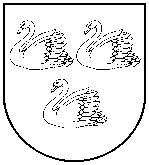 GULBENES NOVADA PAŠVALDĪBAReģ.Nr.90009116327Ābeļu iela 2, Gulbene, Gulbenes nov., LV-4401Tālrunis 64497710, mob.26595362, e-pasts; dome@gulbene.lv, www.gulbene.lv2023.gada 28.dedcembrīNr. GND/2023/1216(protokols Nr.20; 7.p)